Karta pracy do pozalekcyjnych zajęć wychowawczych           Grupa wychowawcza: młodsza i starszaWyrażenia ilościowe - quantities 														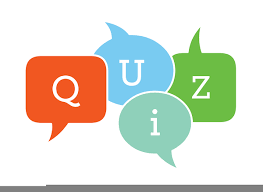 Korzystając ze zdobytych informacji  rozwiąż quiz:1. They have  	time to do their homework.a) a few  b)  any  	c)  a little2. There are  	apples in the basket.a)  a few	b)  some	c) much3.I don't have 		money.a)  much	 b)  any	c)  a lot of4. There aren't  		rabbits in the classroom.a) no  		b) some  	c) any5. How  		sugar do you need?a) much	b)  many	c) a few6. They got married  		months ago.a) a little  	b) a few  	c)  any7.  She only has  		questions about your hobby.a)  a little  	b)  a few  	c)  much8.  We eat   		vegetablesa)  a lot of  	b)  many  	c)  much9. How to choose when we have too	 	options?a) much  	b)  many  	c)  some10.   Have You been to	   	countries?a)  much 	b) a lot of 	c)  manyKarta pracy pozwala rozwijać kompetencje kluczowe w zakresie porozumiewania się w języku ojczystym, porozumiewania się w języku obcym, umiejętności uczenia się. Autor: Hubert Kąkol.